INDICAÇÃO Nº 297/2018Sugere ao Poder Executivo Municipal, que efetue melhorias necessárias na estrada que leva ao Bairro Beira Rio.Excelentíssimo Senhor Prefeito Municipal, Nos termos do Art. 108 do Regimento Interno desta Casa de Leis, dirijo-me a Vossa Excelência para sugerir que, por intermédio do Setor competente, que efetue as melhorias necessárias na estrada que leva ao Bairro Beira Rio.Justificativa:Conforme visita realizada “in loco”, este vereador pôde constatar o estado de degradação da estrada que liga ao Bairro Beira Rio. Alegam que, quando chove fica impossível acessar o bairro e potencializa a ocorrência de acidentes, bem como o surgimento de avarias nos veículos automotores que por esta via diariamente trafegam. Plenário “Dr. Tancredo Neves”, em 08 de Janeiro de 2.018.Gustavo Bagnoli-vereador-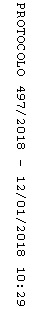 